lMADONAS NOVADA PAŠVALDĪBA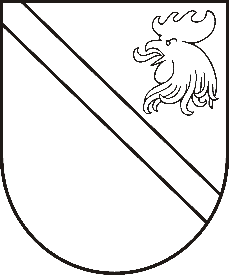 Reģ. Nr. 90000054572Saieta laukums 1, Madona, Madonas novads, LV-4801 t. 64860090, e-pasts: dome@madona.lv ___________________________________________________________________________MADONAS NOVADA PAŠVALDĪBAS DOMESLĒMUMSMadonā2019.gada 20.novembrī									       Nr.544									     (protokols Nr.22, 12.p.)Par finansējuma piešķiršanu stacionārā projektora ar ekrānu un portatīvā datora iegādei tautas namam “Kalnagravas” Sarkaņu pagastāPamatojoties uz apstiprināto Madonas novada pašvaldības investīciju plānu 2019. gadam, Sarkaņu pagastā plānotas investīcijas “Stacionārā projektora ar ekrānu un portatīvā datora iegādei tautas namam “Kalnagravas”. Lai veiktu stacionārā projektora ar ekrānu un portatīvā datora iegādi tautas namam “Kalnagravas”, ir nepieciešams finansējums EUR 8447,93 apmērā.Noklausījusies domes priekšsēdētāja A.Lungeviča sniegto informāciju, ņemot vērā 20.11.2019. Finanšu un attīstības komitejas atzinumu, atklāti balsojot: PAR – 9 (Agris Lungevičs, Ivars Miķelsons, Antra Gotlaufa, Gunārs Ikaunieks, Valda Kļaviņa, Andris Sakne, Rihards Saulītis, Aleksandrs Šrubs, Gatis Teilis), PRET – 1 (Andrejs Ceļapīters), ATTURAS – 1 (Kaspars Udrass), Madonas novada pašvaldības dome  NOLEMJ:Piešķirt finansējumu stacionārā projektora ar ekrānu un portatīvā datora iegādei tautas namam “Kalnagravas” EUR 8447,93 apmērā no 2018. gada nekustamā īpašuma nodokļa pārpildes. Domes priekšsēdētājs								          A.LungevičsSolozemniece 62302391